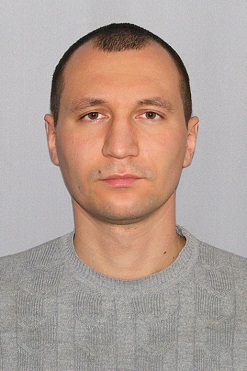 NOTE: Please evaluate each skill of the language known (Written, Spoken, Understanding) within the scale from 2 to 5 and mark with + or any other relevant sign on the opposite side of each language. Position applied for: Low Voltage Electrician, EngineerPERSONAL DATAFirst NameBryhynetsBryhynetsBryhynetsNationality, GenderUkrainian,maleUkrainian,maleUkrainian,maleCountry & city of residenceUkraineUkraineUkraineDate of birthSep. 29, 1983Sep. 29, 1983Sep. 29, 1983Age / Height / Weight3617575Status / ChildrenMarriedMarriedNoContactsEmail: bryhynets-396806@gulfjobseeker.com Email: bryhynets-396806@gulfjobseeker.com Email: bryhynets-396806@gulfjobseeker.com Driving license / YearHealth / SmokerExcellentExcellentNon smokerDo you have experience overseas? If yes, where?No, I don’tNo, I don’tNo, I don’tHave you ever been in ? (If yes, please list countries and if was for tourism or for work purposes)Yes, I have been in UAE one time in 2012 as a tourist.Yes, I have been in UAE one time in 2012 as a tourist.Yes, I have been in UAE one time in 2012 as a tourist.2 - Average, not at ease communicating3 - Good, can have a basic discussion4 - Pretty fluent, comfortable and at ease5 - Fluent, with excellent vocabularyLANGUAGEWrittenWrittenWrittenWrittenSpokenSpokenSpokenSpokenUnderstandingUnderstandingUnderstandingUnderstanding234523452345English+++Russian +++Ukrainian+++FrenchGerman Italian ArabicOther (______)ADDITIONAL INFOTOEFL Score (if tested)Other Diplomas or Certificates (use blank page of you need more space)Computer LevelBasicMediumAdvancedComputer Level+EDUCATION-InstitutionSpecializationDuration,yearsYear of graduation/City/ CountryChernihiv Radio-Mechanical Technical SchoolDesign, manufacture and maintenance of radio equipment4 years2002, Chernihiv, UkraineWORK EXPERIENCEWORK EXPERIENCEPositionSelf employed (Private business)Period / City / Country 2014 – present time, UkraineResponsibilities- Installing CCTV, access control, intercom,structured cabling, intrusion alarm, background sound system- Work organization;- Schedule and monitoring installation manpower;- Coordinate manpower to perform material deliveries;- Face-to-face meetings with the customer;- WORK EXPERIENCEWORK EXPERIENCEPositionEngineerCompany’s nameModern Communication SystemsPeriod / City / Country 2006 – 2014, Chernihiv, UkraineResponsibilities- Installing CCTV, access control, intercom,structured cabling, intrusion alarm, background sound system- Work organization;- Schedule and monitoring installation manpower;- Coordinate manpower to perform material deliveries;- Face-to-face meetings with the customer;- MS Word, MS Excel + General PC knowledge;- WORKING TIME WORKING TIME WORKING TIME WORKING TIME I am willing to work I am willing to work Less than 40 hours / weekI am willing to work I am willing to work 40 – 50 hours / weekI am willing to work I am willing to work More than 50 hours / week +Please list other professional and personal experiences (like hobbies) briefly (optional)I have interests in tourism, reading books, bollywoodmusic.I have interests in tourism, reading books, bollywoodmusic.I have interests in tourism, reading books, bollywoodmusic.IMPORTANT INFORMATION IMPORTANT INFORMATION Do you have any obstacles/doubts to go to  (i.e. relatives disagreement, personal uncertainty, etc.). Please clarify if so.No, I don’tDesired salary per month, $1500Parents (name, phone number)Do your parents know and agree that you can go overseas to work (in ) (yes / no)yesI confirm that the information of application form is real: 